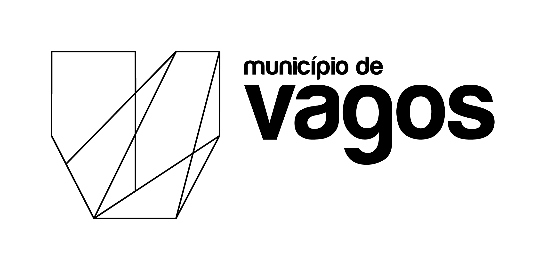 N.º RegistoData:Trabalhador/a:Junção de ElementosJunção de ElementosJunção de ElementosJunção de ElementosJunção de ElementosJunção de ElementosJunção de ElementosJunção de ElementosJunção de ElementosJunção de ElementosJunção de ElementosJunção de ElementosJunção de ElementosJunção de ElementosJunção de ElementosExmo. Sr. Presidente da Câmara Municipal,Exmo. Sr. Presidente da Câmara Municipal,Exmo. Sr. Presidente da Câmara Municipal,Exmo. Sr. Presidente da Câmara Municipal,Exmo. Sr. Presidente da Câmara Municipal,Exmo. Sr. Presidente da Câmara Municipal,Exmo. Sr. Presidente da Câmara Municipal,Exmo. Sr. Presidente da Câmara Municipal,Exmo. Sr. Presidente da Câmara Municipal,Exmo. Sr. Presidente da Câmara Municipal,Exmo. Sr. Presidente da Câmara Municipal,Exmo. Sr. Presidente da Câmara Municipal,Exmo. Sr. Presidente da Câmara Municipal,Exmo. Sr. Presidente da Câmara Municipal,Exmo. Sr. Presidente da Câmara Municipal,REQUERENTEREQUERENTEREQUERENTEREQUERENTEREQUERENTEREQUERENTEREQUERENTEREQUERENTEREQUERENTEREQUERENTEREQUERENTEREQUERENTEREQUERENTEREQUERENTEREQUERENTENome:      Nome:      Nome:      Nome:      Nome:      Nome:      Nome:      Nome:      Nome:      Nome:      Nome:      Nome:      Nome:      Nome:      Nome:      N.º B.I/C.C:      N.º B.I/C.C:      N.º B.I/C.C:      N.º B.I/C.C:      Data de validade  Data de validade  Data de validade  Data de validade  Data de validade  Data de validade  Data de validade  NIF/NIPC:      NIF/NIPC:      NIF/NIPC:      NIF/NIPC:      Morada:      Morada:      Morada:      Morada:      Morada:      Morada:      Morada:      Morada:      Morada:      Morada:      Morada:      Morada:      Morada:      Morada:      Morada:      Localidade:      Localidade:      Localidade:      Localidade:      Localidade:      Localidade:      Localidade:      Localidade:      Localidade:      Código Postal:       -      Código Postal:       -      Código Postal:       -      Código Postal:       -      Código Postal:       -      Código Postal:       -      Freguesia:      Freguesia:      Freguesia:      Freguesia:      Freguesia:      Freguesia:      Freguesia:      Freguesia:      Freguesia:      Telefone n.º:      Telefone n.º:      Telefone n.º:      Telefone n.º:      Telemóvel n.º:      Telemóvel n.º:      Correio eletrónico:      Correio eletrónico:      Correio eletrónico:      Correio eletrónico:      Correio eletrónico:      Correio eletrónico:      Correio eletrónico:      Correio eletrónico:      Correio eletrónico:      Correio eletrónico:      Correio eletrónico:      Correio eletrónico:      Correio eletrónico:      Correio eletrónico:      Correio eletrónico:      Representado por: Representado por:  Procurador   Procurador   Procurador   Locatário   Locatário   Locatário   Locatário   Superficiário    Superficiário    Superficiário    Outro       Outro       Outro      REPRESENTANTE (preencher se aplicável)REPRESENTANTE (preencher se aplicável)REPRESENTANTE (preencher se aplicável)REPRESENTANTE (preencher se aplicável)REPRESENTANTE (preencher se aplicável)REPRESENTANTE (preencher se aplicável)REPRESENTANTE (preencher se aplicável)REPRESENTANTE (preencher se aplicável)REPRESENTANTE (preencher se aplicável)REPRESENTANTE (preencher se aplicável)REPRESENTANTE (preencher se aplicável)REPRESENTANTE (preencher se aplicável)REPRESENTANTE (preencher se aplicável)REPRESENTANTE (preencher se aplicável)REPRESENTANTE (preencher se aplicável)Nome:      Nome:      Nome:      Nome:      Nome:      Nome:      Nome:      Nome:      Nome:      Nome:      Nome:      Nome:      Nome:      Nome:      Nome:      N.º B.I/C.C:      N.º B.I/C.C:      N.º B.I/C.C:      N.º B.I/C.C:      N.º B.I/C.C:      N.º B.I/C.C:      N.º B.I/C.C:      N.º B.I/C.C:      N.º B.I/C.C:      N.º B.I/C.C:      N.º B.I/C.C:      N.º B.I/C.C:      N.º B.I/C.C:      N.º B.I/C.C:      N.º B.I/C.C:      Telefone n.º      Telefone n.º      Telefone n.º      Telefone n.º      Telefone n.º      Telefone n.º      Telefone n.º      Telefone n.º      Telefone n.º      Telefone n.º      Telefone n.º      Telefone n.º      Telefone n.º      Telefone n.º      Telefone n.º      Correio eletrónico:      Correio eletrónico:      Correio eletrónico:      Correio eletrónico:      Correio eletrónico:      Correio eletrónico:      Correio eletrónico:      Correio eletrónico:      Correio eletrónico:      Correio eletrónico:      Correio eletrónico:      Correio eletrónico:      Correio eletrónico:      Correio eletrónico:      Correio eletrónico:      Código de consulta da procuração online (www.procuracoesonline.mj.pt):      Código de consulta da procuração online (www.procuracoesonline.mj.pt):      Código de consulta da procuração online (www.procuracoesonline.mj.pt):      Código de consulta da procuração online (www.procuracoesonline.mj.pt):      Código de consulta da procuração online (www.procuracoesonline.mj.pt):      Código de consulta da procuração online (www.procuracoesonline.mj.pt):      Código de consulta da procuração online (www.procuracoesonline.mj.pt):      Código de consulta da procuração online (www.procuracoesonline.mj.pt):      Código de consulta da procuração online (www.procuracoesonline.mj.pt):      Código de consulta da procuração online (www.procuracoesonline.mj.pt):      Código de consulta da procuração online (www.procuracoesonline.mj.pt):      Código de consulta da procuração online (www.procuracoesonline.mj.pt):      Código de consulta da procuração online (www.procuracoesonline.mj.pt):      Código de consulta da procuração online (www.procuracoesonline.mj.pt):      Código de consulta da procuração online (www.procuracoesonline.mj.pt):      EXPOSIÇÃO DO PEDIDOEXPOSIÇÃO DO PEDIDOEXPOSIÇÃO DO PEDIDOEXPOSIÇÃO DO PEDIDOEXPOSIÇÃO DO PEDIDOEXPOSIÇÃO DO PEDIDOEXPOSIÇÃO DO PEDIDOEXPOSIÇÃO DO PEDIDOEXPOSIÇÃO DO PEDIDOEXPOSIÇÃO DO PEDIDOEXPOSIÇÃO DO PEDIDOEXPOSIÇÃO DO PEDIDOEXPOSIÇÃO DO PEDIDOEXPOSIÇÃO DO PEDIDOEXPOSIÇÃO DO PEDIDOVem requer a V. Exa. a junção dos seguintes elementos :Vem requer a V. Exa. a junção dos seguintes elementos :Vem requer a V. Exa. a junção dos seguintes elementos :Vem requer a V. Exa. a junção dos seguintes elementos :Vem requer a V. Exa. a junção dos seguintes elementos :Vem requer a V. Exa. a junção dos seguintes elementos :Vem requer a V. Exa. a junção dos seguintes elementos :Vem requer a V. Exa. a junção dos seguintes elementos :Vem requer a V. Exa. a junção dos seguintes elementos :Vem requer a V. Exa. a junção dos seguintes elementos :Vem requer a V. Exa. a junção dos seguintes elementos :Vem requer a V. Exa. a junção dos seguintes elementos :Vem requer a V. Exa. a junção dos seguintes elementos :Vem requer a V. Exa. a junção dos seguintes elementos :Vem requer a V. Exa. a junção dos seguintes elementos :ao processo nºcom registo nºcom registo nºcom registo nºcom registo nºdo tipo:do tipo:do tipo:do tipo:FUNDAMENTAÇÃO (preencher se aplicável)FUNDAMENTAÇÃO (preencher se aplicável)FUNDAMENTAÇÃO (preencher se aplicável)FUNDAMENTAÇÃO (preencher se aplicável)FUNDAMENTAÇÃO (preencher se aplicável)FUNDAMENTAÇÃO (preencher se aplicável)FUNDAMENTAÇÃO (preencher se aplicável)FUNDAMENTAÇÃO (preencher se aplicável)FUNDAMENTAÇÃO (preencher se aplicável)FUNDAMENTAÇÃO (preencher se aplicável)FUNDAMENTAÇÃO (preencher se aplicável)FUNDAMENTAÇÃO (preencher se aplicável)FUNDAMENTAÇÃO (preencher se aplicável)FUNDAMENTAÇÃO (preencher se aplicável)FUNDAMENTAÇÃO (preencher se aplicável) Autoriza o envio de eventuais notificações decorrentes deste requerimento para o(s) endereço(s) de correio eletrónico mencionado(s). Autoriza o envio de eventuais notificações decorrentes deste requerimento para o(s) endereço(s) de correio eletrónico mencionado(s). Autoriza o envio de eventuais notificações decorrentes deste requerimento para o(s) endereço(s) de correio eletrónico mencionado(s). Autoriza o envio de eventuais notificações decorrentes deste requerimento para o(s) endereço(s) de correio eletrónico mencionado(s). Autoriza o envio de eventuais notificações decorrentes deste requerimento para o(s) endereço(s) de correio eletrónico mencionado(s). Autoriza o envio de eventuais notificações decorrentes deste requerimento para o(s) endereço(s) de correio eletrónico mencionado(s). Autoriza o envio de eventuais notificações decorrentes deste requerimento para o(s) endereço(s) de correio eletrónico mencionado(s). Autoriza o envio de eventuais notificações decorrentes deste requerimento para o(s) endereço(s) de correio eletrónico mencionado(s). Autoriza o envio de eventuais notificações decorrentes deste requerimento para o(s) endereço(s) de correio eletrónico mencionado(s). Autoriza o envio de eventuais notificações decorrentes deste requerimento para o(s) endereço(s) de correio eletrónico mencionado(s). Autoriza o envio de eventuais notificações decorrentes deste requerimento para o(s) endereço(s) de correio eletrónico mencionado(s). Autoriza o envio de eventuais notificações decorrentes deste requerimento para o(s) endereço(s) de correio eletrónico mencionado(s). Autoriza o envio de eventuais notificações decorrentes deste requerimento para o(s) endereço(s) de correio eletrónico mencionado(s). Autoriza o envio de eventuais notificações decorrentes deste requerimento para o(s) endereço(s) de correio eletrónico mencionado(s). Autoriza o envio de eventuais notificações decorrentes deste requerimento para o(s) endereço(s) de correio eletrónico mencionado(s). Declara que na instrução do presente pedido todos os dados correspondem à verdade, nada tendo omitido. Declara que na instrução do presente pedido todos os dados correspondem à verdade, nada tendo omitido. Declara que na instrução do presente pedido todos os dados correspondem à verdade, nada tendo omitido. Declara que na instrução do presente pedido todos os dados correspondem à verdade, nada tendo omitido. Declara que na instrução do presente pedido todos os dados correspondem à verdade, nada tendo omitido. Declara que na instrução do presente pedido todos os dados correspondem à verdade, nada tendo omitido. Declara que na instrução do presente pedido todos os dados correspondem à verdade, nada tendo omitido. Declara que na instrução do presente pedido todos os dados correspondem à verdade, nada tendo omitido. Declara que na instrução do presente pedido todos os dados correspondem à verdade, nada tendo omitido. Declara que na instrução do presente pedido todos os dados correspondem à verdade, nada tendo omitido. Declara que na instrução do presente pedido todos os dados correspondem à verdade, nada tendo omitido. Declara que na instrução do presente pedido todos os dados correspondem à verdade, nada tendo omitido. Declara que na instrução do presente pedido todos os dados correspondem à verdade, nada tendo omitido. Declara que na instrução do presente pedido todos os dados correspondem à verdade, nada tendo omitido. Declara que na instrução do presente pedido todos os dados correspondem à verdade, nada tendo omitido.Pede deferimento,Pede deferimento,Pede deferimento,Pede deferimento,Pede deferimento,Pede deferimento,O requerente/representante,O requerente/representante,O requerente/representante,O requerente/representante,O requerente/representante,O requerente/representante,O requerente/representante,O requerente/representante,O requerente/representante,Vagos,       Vagos,       Vagos,       Vagos,       Vagos,       Vagos,       Assinatura:_____________________________________________Assinatura:_____________________________________________Assinatura:_____________________________________________Assinatura:_____________________________________________Assinatura:_____________________________________________Assinatura:_____________________________________________Assinatura:_____________________________________________Assinatura:_____________________________________________Assinatura:_____________________________________________